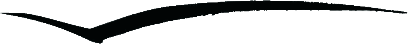 M. K. ČIURLIONIO NAMAIBiudžetinė įstaiga, Savičiaus g. 11, LT – 01127 Vilnius. Kodas 300110631. Duomenys kaupiami ir saugomi Juridinių asmenų registre.Tel. (8 5) 262 2451. Faks. (8 5) 2126414. Mob. +370 646 53503. El. p. ciurlionio.namai@vilnius.lt, www.mkcnamai.ltVILNIAUS MIESTO SAVIVALDYBĖS ADMINISTRACIJOSŠVIETIMO, KULTŪROS IR SPORTO DEPARTAMENTOBIUDŽETINĖS Įstaigos M. K. ČIURLIONIO NAMAI 2017 metų veiklos ataskaita*2017 metaiI. Įstaigoje 2017 metais įvykusių renginių (veiklų) APžvalgaKita renginių (veiklų) informacijaPastaba: Užsienyje vykusių renginių (komandiruotės) darbuotojų (kelionių ir dienpinigių)  išlaidoms 2017 m. išleista 3100 eurai.Kultūros centre įvyko:Edukacijos 20Ekskursijos 149(Ekskursijos vestos Lietuvos ir užsienio šalių lankytojams: Rusijos, Baltarusijos, Japonijos, Estijos, Švedijos, Honkongo, Ukrainos, D. Britanijos, Latvijos, Norvegijos, JAV, Lenkijos, Prancūzijos, Danijos, Austrijos, Olandijos, Italijos, Ispanijos, Vokietijos, Šveicarijos, Belgijos, Izraelio, Čekijos, Australijos)Parodos 8Renginiai 94Išvykoje įvyko:Edukacijos 9Ekskursijos 0Parodos 5Renginiai  22Viso:Renginių/ekskursijų: 307Dalyvių: 2111Lankytojų/žiūrovų: 13 749II. Įstaigoje 2016 Metais VYkĘS BENDRADARBIAVIMAS su KITOMIs ĮStaigomis, INSTITUCIJOMIS, TaRPTAUTINĖMIS ORGANIZACIJOMIs, UŽSIENIO PARTNERIAis Ir kt.M. K. Čiurlionio namai bendradarbiavo su Nacionaliniu M. K. Čiurlionio dailės muziejumi, Lietuvos literatūros ir meno archyvu, Pasaulio lietuvių bendruomene, Kultūros ministerija, Lietuvos kultūros taryba, Užsienio reikalų ministerija,  Švietimo ir mokslo ministerija, J. ir M. Šlapelių namu-muziejumi, Lietuvos dailės muziejumi, Vilniaus miesto savivaldybe, Čiurlionio draugija, Lenkijos Respublikos ambasada Vilniuje, Estijos Respublikos ambasada Vilniuje, Prancūzijos Respublikos ambasada Vilniuje, Italijos Respublikos ambasada Vilniuje, Lenkijos kultūros institutu, Prancūzų kultūros institutu, Vilniaus universitetu, M. Mažvydo ir Vrublevskių bibliotekų Rankraščių arba retų spaudinių skyriais, S. Čiurlionienės memorialiniu kambariu-muziejumi, Lietuvių literatūros ir tautosakos institutu, Lietuvos kultūros tyrimų institutu, Vilniaus rotuše, Vilniaus dailės akademija, Lietuvos teatro, muzikos ir kino muziejumi, Lietuvos muzikos ir teatro akademija, Ateities visuomenės institutu, Turizmo rinkodaros asociacija, Nacionaline M. K. Čiurlionio menų mokykla, Juozo Tallat-Kelpšos konservatorija, Vilniaus ir kitų miestų muzikos mokyklomis.III. ĮSTAIGOS PROJEKTINĖ VEIKLAIV. ĮSTAIGOJE VEIKIANTYS MĖGĖJŲ MENO KOLEKTYVAI, BŪRELIAI, KLUBAI IR KITA EDUKACINĖ VEIKLAM. K. Čiurlionio namai vykdo šias edukacines programas:visai šeimai skirta meninė-edukacinė programa „Šiandien karaliai mums pasakas seka“;vyresniųjų klasių moksleiviams skirtos integruotos edukacinės programos: „M. K. Čiurlionis kaip visuomeninis ir kultūros veikėjas. Tapatumo ir nacionalumo paieškos“, „M. K. Čiurlionis kaip universalus menininkas, „renesansinė“ asmenybė“, „Čiurlionis kaip menininkas ir kūrėjas. Muzikos ir dailės kūriniai“.V. ĮSTAIGOS DARBUOTOJAI2017 m. kvalifikaciją kėlė direktorius Rokas Zubovas (seminaras apie darbuotojų vertinimą), direktoriaus pavaduotoja ūkio ir kitiems reikalams Jurgita Žukauskienė ir renginių koordinatorė Jonė Grudzinskaitė („Naujojo darbo kodekso taikymas praktikams – esminiai pokyčiai darbo santykių  reglamentavimas 2017m.“)VI. ĮSTAIGOS LĖŠOSVII. ĮSTAIGOS RENGINIŲ/VEIKLOS VIEŠINIMASĮstaigos renginiai/veikla viešinama interneto svetainėje mkcnamai.lt, Facebook‘e, LRT laidose, puslapiuose  vilnius-events.lt, eb.lt, nemokamirenginiai.com, vilnius.lt, turizmas.lt, bernardinai.lt, alfa.lt, 15min.lt, lzinios.lt, 7md.lt, delfi.lt, bendradarbiaujama su kitomis įstaigomis, įvairiose vietose kabinamos afišos, platinamos skrajutės.Rokas Zubovas(Įstaigos vadovo vardas pavardė)                                                                         (parašas)Eilės Nr.Renginio/veiklos pavadinimasRenginio/veiklos dataRenginio/veiklos trumpas aprašymasFaktiškai patirtos išlaidos pagal lėšų šaltinius (Eur) (Vilniaus miesto savivaldybės, rėmėjų ir kt. lėšos)Renginio/veiklos dalyvių skaičius(jei tokių buvo)Koncertas „Žiemos spalvos“01 05Dalyvavo mokytojų Jelenos Alymovos, Liudmilos Jeriominos (Vilniaus Algirdo muzikos mokykla), Tatjanos Alymovos, Dalios Šešelgienės, Manto Makricko (Vilniaus Karoliniškių muzikos mokykla) mokiniai Dalyvių 20 / žiūrovų 63Fotografijų paroda „Lietuvių Šveicarija“. Atidarymo vakaras01 05 – 02 10Eksponuotos Šveicarijos lietuvių bendruomenės narių darytos fotografijos, kuriose atvaizduotas Šveicarijos lietuvių gyvenimas ir veikla, puoselėjant tautinį tapatumą, gimtąją kalbą, kultūrą, tradicijas praeityje ir šiandien. Parodą pristatė Šveicarijos lietuvių bendruomenės pirmininkė Jūratė Caspersen, skambėjo Ferenco Liszto siuitų ciklo „Klajonių metai: Šveicarija“ („Années de pèlerinage: Suisse“) dalys.Dalyvių 4 / lankytojų 94  Ekskursija „Čiurlionis ir Vilnius“ vilniečių lankytojų grupei01 05Ekskursija su muzikine programa27Koncertas „Valtornų garsai“01 10Koncertavo Lietuvos muzikos ir teatro akademijos dėstytojų E. Stanelio ir P. Lukausko studentai: Karolina Janulevičiūtė, Rūta Montvilaitė, Greta Barkauskaitė, Albinas Stonys, Laurynas Gulevičius, Audrius Pocys. Koncertmeisterė Elvyra Knyžnikovaitė-Būrė. Dalyvių 7 / žiūrovų 25Filmavimai dokumentiniam draminiam serialui „Žmonės, kurie sukūrę Lietuvą“01 13Režisierius Alvydas Šlepikas, filmavosi aktoriai Andrius Paulavičius ir Elžbieta Latėnaitė12Laisvės gynėjų dienai paminėti skirtas koncertas01 13Koncertavo mokytojos Sabinos Kalibataitės fortepijono klasės mokiniai.Dalyvių 12 / žiūrovų 50Belgijos garbės konsulo Lietuvoje Jacques Barbier vakaras01 17Dalyvavo užsienio šalių ambasadų atstovai ir kiti svečiai. Skambėjo muzikinė programa.43Vilniaus kultūros centro LRT vaikų choro pianistų šventinis koncertas01 20Dalyvavo mokytojos Margaritos Bilkienės fortepijono klasės mokiniaiDalyvių 8 / žiūrovų 54Muzikinio-edukacinio projekto „Klasikos sodai“ koncertas01 24Dalyvavo Nacionalinės M. K. Čiurlionio menų mokyklos mokiniai ir mokytojųDalyvių 37 / žiūrovų 68  ICPA tarptautinės pianistų programos koncertas01 27ICPA (ang. International Certificate Piano Artists) yra unikali programa, įkurta profesoriaus, pianisto Nelson Delle-Vigne Fabbri. Koncerte dalyvavo atlikėjai Lietuvos, Rusijos, Kanados, Portugalijos, Japonijos, Brazilijos, Belgijos).Dalyvių 11 / žiūrovų 45 Deimos Katinaitės ir Renatos Maldutienės paroda „Spalvos Čiurlioniui“.Atidarymo vakaras02 10 – 04 01Parodoje eksponuoti dviejų menininkių  - tapytojos Deimos Katinaitės ir mados dizainerės Renatos Maldutienės meninės kūrybos eksperimentiniai darbai. Atidarymo vakare dalyvavo autorės, prof. Dr. (hp) Antanas Andrijauskas ir kt.Dalyvių 5 / žiūrovų 65 Vasario 16-osios Valstybingumo maršrutai GELTONA ŽALIA RAUDONAPaskaita-koncertas „Aukščiausia tautos pilis“Paskaita „M. K. Čiurlionio spalvos konceptas“02 16Paskaitą-koncertą „Aukščiausia tautos pilis“ skaitė kultūrologė dr. Nida Gaidauskienė, kocertavo pianistas prof. Rokas Zubovas. Paskaitą „M. K. Čiurlionio spalvos konceptas“ skaitė dr. Deima Katinaitė ir Renata Maldutienė.Dalyvavo 4 / žiūrovų 75Renginys 
"O Viešpatie! Nušviesk, maldauju, kelią mano..."02 19Diskusijoje dalyvavo:
Prof. Vytautas Landsbergis,
Roman Koliada (Ukraina),
Nepriklausomybės akto signatarė Nijolė Oželytė,
Dalia Tarailienė,
Vladas Braziūnas,
Kijevo Maidano dalyviai, Ukrainos ambasados Lietuvoje atstovaiDalyvavo 10 /  žiūrovų 85 Vakaras „Jurga Ivanauskaitė. Po dešimties metų...“02 21Renginys skirtas rašytojos, dailininkės, keliautojos Jurgos Ivanauskaitės 10-osioms mirties metinėms paminėti. Dalyvavo prof. habil. dr. (hp) Antanas Andrijauskas, prof. dr. (hp) Jūratė Baranova, Jurgos mama Ingrida Korsakaitė, sesuo Radvilė Racėnaitė, Tibeto rėmimo grupės nariai ir kt. Ištraukas iš rašytojos knygos „Viršvalandžiai“ skaitė aktorius Aleksas Kazanavičius, skambino pianistas Rokas Zubovas, buvo rodomos skaidrės, eksponuojamos J. Ivanauskaitės kurtos mandalos ir knygos.130 Dalyvavo 12 / žiūrovų 96 Integruota edukacinė programa „M. K. Čiurlionis kaip visuomeninis ir kultūros veikėjas. Tapatumo ir nacionalumo paieškos“02 22Dalyvavo Vilniaus Simono Daukanto gimnazijos mokiniai30Fortepijoninės muzikos vakaras02 23Koncertavo pianistė, respublikinių ir tarptautinių konkursų laureatė Gintarė RudaitytėDalyvavo 1 / žiūrovų 26Edukacinė programa „Šiandien karaliai mums pasakas seka“ Seinų „Žiburio“ gimnazijos (Lenkija) mokiniams02 25Edukacinę programą vedė knygos „Šiandien karaliai mums pasakas seka“ autoriai Milda Pleitaitė ir Kazimieras Momkus, koncertavo Adomas Polovecas (fortepijonas).43Vilniaus muzikos mokyklų mokinių koncertas02 26Koncertavo Nacionalinės M. K. Čiurlionio menų mokyklos ir kitų muzikos mokyklų jaunieji pianistaiDalyvavo 16 / žiūrovų 64Dokumentinio filmo -apybraižos „Antanas Smaliukas“ sutiktuvės02 27Filmą pristatatė kūrybinė grupė: režisierė Rima Viniarskaitė, operatorius Jonas Bilinskas, menotyrininkas Adelbertas Nedzelskis, prodiuserė Aušra Česnulevičienė.Dalyvavo 5 / žiūrovų 48M. K. Čiurlionio kūrybos pristatymai su muzikine programa 03 01Dalyvavo Medardo Čoboto trečiojo amžiaus universiteto klausytojaiDalyvavo 2 /  klausytojai 25Komandiruotė į Minską (Baltarusija).Koncertas Baltarusijos valstybinėje filharmonijoje03 03Baltarusijos valstybinės filharmonijos salėje skambėjo M. K. Čiurlionio amžininko vokiečių kompozitoriaus M. Bruncho muzika. Atliko pianistas Rokas Zubovas su Baltarusijos valstybiniu orkestru.Komandiruotės metu taip pat aptartos galimybės pristatyti M. K. Čiurlionio kūrybą Baltarusijos valstybinėje muzikos akademijoje.Dalyvavo 80 / žiūrovų 600M. K. Čiurlionio kūrybos pristatymai su muzikine programa 03 08Dalyvavo Medardo Čoboto trečiojo amžiaus universiteto klausytojaiDalyvavo 2 /  klausytojai 25Liudos Matonienės knygos „Vilnius: meilės stotelės“ pristatymas03 08Dalyvavo autorė, leidyklos „Tyto alba“ direktorė Lolita Varanavičienė, gidė Ona Židonytė. Meninę programą – skaitymus su muzika atliko aktorius Simonas Dovidauskas, Simona Zbarauskaitė (fortepijonas) ir Viktorija Smailytė (arfa)200 Dalyvavo 6 / žiūrovų 92Integruota edukacinė programa „M. K. Čiurlionis kaip visuomeninis ir kultūros veikėjas. Tapatumo ir nacionalumo paieškos“03 09Dalyvavo Vilniaus Simono Daukanto gimnazijos mokiniai30M. K. Čiurlionio kūrybos pristatymai su muzikine programa 03 15Dalyvavo Medardo Čoboto trečiojo amžiaus universiteto klausytojaiDalyvavo 2 /  klausytojai 25Vokalinės muzikos vakaras03 10Operinės vokalinės muzikos programaDalyvavo 1 / žiūrovų 53Edukacinė programa „Šiandien karaliai mums pasakas seka“ Danijos lietuvių bendruomenės šeimoms Kopenhagos miesto savivaldybės salėje03 18Edukacinę programą vedė knygos „Šiandien karaliai mums pasakas seka“ autoriai Milda Pleitaitė ir Kazimieras Momkus, koncertavo Adomas Polovecas (fortepijonas)53Edukacinė programa Nacionaliniame M. K. Čiurlionio dailės muziejuje „Diena su Čiurlioniu“03 21Dalyvavo gimnazijų moksleiviai102Poeto Kazio Bradūno 100-osioms gimimo metinės skirtas vakaras „Bradūnas. Susitikimai su Čiurlioniu“03 23Poezijos, muzikos ir vaizdų programą atliko aktorius Andrius Bialobžeskis ir pianistas Rokas Zubovas, dalyvavo poeto duktė Elena Bradūnaitė. Programa praturtinta ir Čiurlionio tapybos darbų projekcijomis, sukuriančiomis tridimensinį bendravimo su Čiurlioniu pojūtį130Dalyvavo 3 / žiūrovų 78Edukacinė programa „Šiandien karaliai mums pasakas seka“ Lietuvos Respublikos ambasadoje Baltarusijoje.
Renginys skiriamas
Lietuvių kalbos dienoms03 25Edukacinę programą vedė knygos „Šiandien karaliai mums pasakas seka“ autoriai Milda Pleitaitė ir Kazimieras Momkus, koncertavo Adomas Polovecas (fortepijonas)65M. K. Čiurlionio kūrybos pristatymai su muzikine programa 03 29Dalyvavo Medardo Čoboto trečiojo amžiaus universiteto klausytojaiDalyvavo 2 /  klausytojai 55Edukacinė programa vaikų meninės studijos „Diemedis“ mokiniams03 31Dalyvavo menų studijos mokiniaiDalyvavo 13 Susitikimas su režisieriumi Olegu Martynovu ir jo dokumentinio filmo „Liepsningoji Tvirtovė“ pristatymas03 31Renginys organizuotas bendradarbiaujant su Lietuvos Rericho draugijaDalyvavo 5 / žiūrovų 95 Benjamino Jenčiaus akvarelių paroda „Metamorfozės“ Atidarymo renginys04 04 – 04 18Atidarymo metu skambėjo muzikinės iliustracijos, kurias atliko pianistai Vincenzo de Martino (LMTA, prof. J. Karnavičiaus kl.) ir Diana Kislovskaja (LMTA, doc. D. Kirilausko kl.). Muzikinę programą pristatė ansamblio „Symphens“ vadovė Brigita JurkonytėDalyvavo 4 / lankytojų 120Mokslinių straipsnių rinkinio „Mikalojus Konstantinas Čiurlionis Vilniuje“ pristatymas04 06Vakare dalyvavo profesoriai Antanas Andrijauskas, Jonas Vytautas Bruveris, Rokas Zubovas, knygos sudarytoja dr. Nida Gaidauskienė, Stanislovas Žvirgždas. Renginio metu skambėjo Čiurlionio muzika, skaidrėse buvo rodomas fotomenininko S. Žvirgždo sukurtas fotografijų ciklas, pasakojantis apie Čiurlionio lankytas Vilniuje vietas.Dalyvavo 5 / žiūrovų 86Ekskursija po ekspoziciją Kauno muzikos mokyklos mokiniams04 11Dalyvavo 20 Kauno muzikos mokyklos 4-6 kl. mokinių20Vokalinės muzikos vakaras 04 13Koncertavo Lietuvos muzikos ir teatro akademijos Dainavimo katedros lektorės Aušros Liutkutės studentės Gabija Kušleikaitė, Martina Mikštaitė,
Ernesta Stankutė, Jekaterina Bezumenko. Koncertmeisterė Giedrė Muralytė Eriksonė.Dalyvavo 6 / žiūrovų 40Mados ir muzikos vakaras „Mada įkvėpta Čiurlionio“04 19Vakaro metu pristatyti Vilniaus dailės akademijos Kostiumo dizaino katedros studentų darbai, įkvėpti M. K. Čiurlionio. Dalyvavo kūrinių autoriai, projekto kuratorė prof. Jolanta Talaikytė, VšĮ „Aveniu Publika“ vadovė Jolanta Lunevičienė ir kt. M. K. Čiurlionio laiškų ir Sofijos Čiurlionienės-Kymantaitės atsiminimų ištraukas skaitė Klaipėdos jaunimo teatro aktoriai Rugilė Latvėnaitė ir Simonas Lunevičius.Dalyvavo 5 / žiūrovų 68Fortepijono muzikos popietė04 22Pianistės Marijos Kolga (Rusija) rečitalis. Koncertą vedė Marija Mirovska.Dalyvavo 2 / žiūrovų 47Paroda „Džiugo Palukaičio EP: nuo pradžios iki Druskininkų“.04 22 – 06 17Veikė M. K. Čiurlionio provaikaičio dailininko Džiugo Palukaičio retrospektyvinė paroda. Dalyvavo 5 /  lankytojų 140Komandiruotė į Lūznavą (Latvija). M. K. Čiurlionio reprodukcijų paroda „Saulė keliauja Zodiako ratu“. Koncertas „Po saulės ženklu“04 22 – 06 22Istorinėje Kerbedžių sodyboje Lūznavoje atidaryta paroda „Saulė keliauja Zodiako ratu“, skambėjo M. K. Čiurlionio kūrinių koncertas „Po saulės ženklu“, parodytas filmas „Laiškai Sofijai“, vyko susitikimas su filmo žiūrovais. Renginiai organizuoti bendradarbiaujant su Nacionaliniu M. K. Čiurlionio dailės muziejumi.Dalyvavo 2 / lankytojų 1484Parodos „Džiugo Palukaičio EP: nuo pradžios iki Druskininkų“ pristatymo vakaras04 24Parodos pristatymo vakare dalyvavo autorius Džiugas Palukaitis ir kt.Dalyvavo 5 / žiūrovų 30 Edukacinė programa "Čiurlionis kaip visuomeninis ir kultūros veikėjas. Tapatumo ir nacionalumo paieškos“04 25Dalyvavo Tarptautinės Vilniaus mokyklos mokiniaiDalyvavo 12Fortepijoninės muzikos koncertas „Pavasario mozaika“. 04 25Koncertavo  Nacionalinės M. K. Čiurlionio menų mokyklos mokytojų V. Pečiukonytės, D. Grušnienės ir J. Kazakevičiūtės fortepijono klasės mokiniaiDalyvavo 17 / žiūrovų 66Vokalinės muzikos koncertas „Teskamba muzika“04 25Dalyvavo doc. Juditos Leitaitės kamerinio dainavimo klasės studentai Eglė Stundžiaitė (sopranas), Ieva Liekytė (mecosopranas), Rafaelis Štarolis (baritonas). Koncertmeisteris Jurijus Suchanovas.Dalyvavo 5 / žiūrovų 26J. S. Bacho muzikos popietė04 26Styginiais instrumentais solo griežė Valstybinio simfoninio
orkestro atlikėjos:
Sigita Grodzenskienė (smuikas), Vaida Dobilienė (smuikas), Monika Verbaitė (smuikas), Daiva Čepulienė (violončelė), Diana Šivickienė (smuikas), Ingrida Kaunaitė (smuikas). Dalyvavo 6 / žiūrovų 35Run & Čiurlionis04 26Pokalbis su pianistu Roku Zubovu. M. K. Čiurlionio kūrybos pristatymas su muzikine programa bėgimo entuziastų grupės „Capital Runners“ nariams.Dalyvavo 1 / klausytojų 27Susitikimų – koncertų ciklas „Pas Čiurlionį“.„Jausmai ir simboliai“04 29Violončelininkas Tomas Collingwoodas (Didžioji Britanija) ir pianistas Justas Šervenikas. Vedėja muzikologė Rasa Murauskaitė150Dalyvavo 3 / žiūrovų 86 Knygos „Konstancija Brundzaitė. Dienoraščiai“ pristatymas05 02 Vakare dalyvavo knygos sudarytoja muzikologė Živilė Tamaševičienė, kompozitorės sesuo Elena Brundzaitė-Baltrus, koncertavo dainininkė Milda Baronaitė, pianistas Rokas Zubovas. Organizuotas bendradarbiaujant su Lietuvos kompozitorių sąjunga.Dalyvavo 4 / žiūrovų 77Vilniaus Algirdo muzikos mokyklos mokinių koncertas „Dovana Mamytei“05 03Dalyvavo Vilniaus Algirdo muzikos mokyklos Styginių instrumentų skyriaus mokiniai. Koncertmeisterė Vilma Pečiukonytė, vedėja mokytoja Irena BanevičiūtėDalyvavo 25 / žiūrovų 69 Saksofono muzikos koncertas05 05Balio Dvarionio dešimtmetės muzikos mokyklos Saksofono klasės mokytojo Albino Guželio mokinių koncertas. Akompanavo Sonata Zubovienė.Dalyvavo 12 / žiūrovų 54Komandiruotė į Leipzigą (Vokietija)Susitikimas su tarptautinio projekto „Europos kultūros keliai“ iniciatoriais – Leipzigo universiteto atstovais05 03 – 05 05Vyko susitikimas su projekto „Europos kultūros keliai“ partneriais – įvairių šalių kultūros organizacijų atstovais. Aptartas projekto turinys, pasidalinta darbais ir atsakomybėmis. 2Vokalinės muzikos koncertas05 06Koncertavo Nacionalinės M. K. Čiurlionio menų mokyklos mokytojos Laimos Jonutytės-Lileikienės  mokiniai. Koncertmeisteriai Irina Cymbal ir Alius Vizbaras. Programoje skambėjo užsienio ir lietuvių kompozitorių kūriniai.Dalyvavo 14 / žiūrovų 53  Dalyvavimas seminare „Kultūros inovacijos, sklaida ir vietovės identiteto stiprinimas: senamiesčio įveiklinimas per tarpsektorinį bendradarbiavimą“. 05 08Seminaro metu Kauno senamiesčio draugijos vadovė Aistė Grybauskienė dalijosi patirtimi restauruojant Kauno senamiestį. Seminarą organizavo VšĮ „Ateities visuomenės institutas“7Kamerinės muzikos popietė05 09Koncertavo Druskininkų styginių instrumentų kvartetas Dalyvavo 4 / žiūrovų 27Poetinė popietė „Values in Poems“ („Vertybės poezijoje“)05 10Dalyvavo Vilniaus Vytauto Didžiojo gimnazijos mokiniai ir mokytojai60Prof. Veronikos Vitaitės fortepijono klasės mokinių koncertas05 10Dalyvavo prof. Veronikos Vitaitės studentai Andrej Demidenko, Emilija Songailaitė, Kristupas Suslavičius, Julian Germanovič, Lukrecija Stonkutė, Einora Matulaitytė, Amelija BurytėDalyvavo 8 / žiūrovų 39 Koncertas „Pavasariniai linkėjimai“05 12Dalyvavo Vilniaus Algirdo muzikos mokyklos solinio dainavimo ir fortepijono skyrių mokiniaiDalyvavo 15 / žiūrovų 38 Vilniaus Algirdo muzikos mokyklos Fortepijono skyriaus mokinių koncertas05 17Dalyvavo Vilniaus Algirdo muzikos mokyklos mokytojos Jūratės Buožienės mokiniaiDalyvavo 13 / žiūrovų 41Vilniaus moksleivių kūrybos ir mokymo centro mokinių edukacinis renginys05 18Organizuotas bendradarbiaujant su Vilniaus moksleivių kūrybos ir mokymo centru 20Komandiruotė į  Chersoną (Ukraina).
Dalyvavimas „Lietuvos dienose Chersone“05 18 – 06 15Čiurlionio namai buvo pagrindinis Chersone vykusių Lietuvos dienų partneris, o M. K. Čiurlionio kūryba buvo pagrindinis renginių akcentas. Vyko Čiurlionio namų parengtos parodos pristatymas, Čiurlionio kūrinių koncertas bei Čiurlioniui skirtas simfoninio orkestro ir solistų koncertas. Parodos atidaryme dalyvavo miesto meras, vietos parlamento pirmininkas, Lietuvos garbės konsulas Chersone, kiti svarbūs kultūros ir diplomatijos atstovai.  M. K. Čiurlionio kūrinių koncerte apsilankė apie 200 žmonių. Čiurlionio skirtame simfoninės muzikos koncerte skambėjo Čiurlionio simfoninė poema „Miške“ ir jo variacijų „Bėkit, bareliai“ transkripcija styginių orkestrui, klausėsi apie 400 žmonių. 1500Dalyvavo 1 / lankytojų 1000Varėnos J. Čiurlionytės ir Vilniaus Karoliniškių muzikos mokyklos mokinių koncertas05 19Dalyvavo Varėnos J. Čiurlionytės ir Vilniaus Karoliniškių muzikos mokyklos mokytojai ir mokiniaiDalyvavo 14 / žiūrovų 36Vilniaus Algirdo muzikos mokyklos mokinių koncertas05 20Dalyvavo mokytojos fortepijono klasės mokytojos Nijolės Marcinkevičiūtės mokiniaiDalyvavo 16 / žiūrovų 66Fortepijoninės muzikos koncertas „Mano pavasario koncertas“05 29 Koncertavo Vilniaus Karoliniškių ir Algirdo muzikos mokyklų mokiniaiDalyvavo 12 / žiūrovų 52Vidaus reikalų ministerijos vaikų muzikos studijos egzaminas-koncertas05 26Koncertavo Vidaus reikalų ministerijos vaikų muzikos studijos fortepijono klasės mokiniai.Dalyvavo 7 / žiūrovų 64Komandiruotė į Rusiją (Krasnojarską, Sankt Peterburgą)Dalyvavimas Lietuvių bendruomenės 25-mečio renginiuoseDalyvavimas renginyje Sankt Peterburgo valstybiniame Ermitaže05 26 – 05 31Krasnojarske įvyko lietuvių dailininkų parodos atidarymas, kuriame buvo atlikti M. K. Čiurlionio fortepijoniniai kūriniai, jubiliejinis Krasnojarsko lietuvių bendruomenės 25-mečio koncertas bei meninio filmo „Laiškai Sofijai“ peržiūra.Sankt Peterburgo Ermitaže buvo atidaryta M. K. Čiurlionio fotografijų paroda, įvyko koncertinės programos „Čiurlionio pasaulis“ pristatymas. Renginiai organizuoti bendradarbiaujant su Lietuvos generaliniu konsulu Peterburge Dainiumi Numgaudžiu.Dalyvavo 1 / lankytojų 300Vilniaus Algirdo muzikos mokyklos mokinių koncertas05 27Dalyvavo mokytojos fortepijono klasės mokytojos Nijolės Marcinkevičiūtės mokiniaiDalyvavo 12 / žiūrovų 52Smuiko muzikos koncertas05 27Koncertavo Žvėryno muzikos studijos ir Vilniaus Karoliniškių muzikos mokyklos mokytojos Rimos Švėgždaitės smuiko klasės mokiniaiDalyvavo 8 / žiūrovų 49Ekskursija Vilniaus Saulėtekio vidurinės mokyklos – daugiafunkcinio centro 6 kl. mokiniams06 01Dalyvavo centro auklėtiniai26 Tarptautinės mokyklos Vilniuje koncertas06 05Dalyvavo Tarptautinės mokyklos mokiniai ir mokytojaiDalyvavo 16 / žiūrovų 69Vaikų menų studijos mokinių koncertas06 05Dalyvavo menų studijos mokiniaiDalyvavo 12 / žiūrovų 55Edukacinė programa „Šiandien karaliai mums pasakas seka“06 06Programos vedėja parodų koordinatorė Milda Pleitaitė16  Susitikimų – koncertų ciklas „Pas Čiurlionį“.„Sapnai ir peizažai“06 07Koncertavo pianistas Emanuele Torquati (Italija). Atlikėją kalbino ir koncertą vedė muzikologė Rasa MurauskaitėDalyvavo 2 / žiūrovų 87 Edukacinė programa Liepkalnio vaikų stovyklos mokiniams06 08Dalyvavo stovyklos mokiniai 22Koncertas „Muzika jungia: Lietuva – Kinija“06 09Koncertavo Vytauto Didžiojo Universiteto Muzikos akademijos lekt. Šviesės Čepliauskaitės studentės Ugnė Barysaitė (fortepijonas), Domantė Matulevičiūtė (fortepijonas), Emilija Kuzinaitė (fortepijonas) ir Lietuvos Edukologijos universiteto doc. Zitos Grigienės vokalo klasės magistrantai Nan Cai (sopranas/ Kinija), Shixin Ren (tenoras / Kinija), Qi Liu (tenoras / Kinija), Weixing Ding (tenoras, fortepijonas / Kinija).
Koncertą vedė Šviesė ČepliauskaitėDalyvavo 8 / žiūrovų 32Smuiko muzikos popietė06 14Skambėjo styginių instrumentų muzika, kurią atliko Lietuvos valstybinio simfoninio orkestro ir Lietuvos operos ir baleto teatro artistės smuikininkės Toma Bandzaitytė, Vitalija Makrickienė bei altininkė Asta Jankauskienė. Dalyvavo pianistė Ugnė Antanavičiūtė.Dalyvavo 4 / žiūrovų 26 Menotyrininko Stanislovo Urbono (1944–2014) atminimo vakaras „Tyla“. 06 15Renginio metu skambėjo poeto, kompozitoriaus ir pianisto Romano Koliados (Ukraina) muzikinė dedikacija ilgamečiam Čiurlionio namų direktoriui Stanislovui Urbonui. Pristatytas Čiurlionio namuose įrašytas autorinės kūrybos muzikinis albumas „Expectancy“. Dalyvavo fotodailininkas Juozas Valiušaitis ir kt.Dalyvavo 5 / žiūrovų 79 M. K. Čiurlionio tapybos darbų reprodukcijų paroda „Poetiniai peizažai“06 19 – 09 11Eksponuota originalių paveikslų dydžio aukštos kokybės M. K. Čiurlionio reprodukcijų paroda.Lankytojų 319Ekskursija mažiesiems lankytojams07 04 Organizuota bendradarbiaujant su VšĮ „Bamblys“.22M. K. Čiurlionio fotografijų paroda Kijevo galerijoje „Kalita Art Klub“ (Ukraina)07 06 – 08 31Ekspozicijoje pateikta  40  M. K. Čiurlionio fotografijų bei tapybos darbų ciklo „Pasaulio sutvėrimas“ reprodukcijų. Parodos partneriai: Lietuvos ambasada Ukrainoje, Nacionalinis M. K. Čiurlionio dailės muziejus, Čiurlionio namai Vilniuje, Lietuvos kultūros institutas, galerija „Kalita Art Klub“.Parodą pristatė Lietuvos ambasadorius Ukrainoje Marius Janukonis, galerijos direktorė Tania Kalita,  Čiurlionio namų parodų koordinatorė Ona Židonytė. Talkino kultūros atašė Ukrainoje Jurgis Giedrys, Lietuvos ambasados darbuotojai. Dalyvavo 1 / lankytojų 800Fortepijoninės muzikos  koncertas „M. K. Čiurlionis ir jo amžininkai“07 12M. K. Čiurlionio ir jo amžininkų fortepijoninę kūrybą interpretavo pianistė Irena Friedland a Summa Cum Laude (Izraelis). Dalyvavo 2 / žiūrovų 66Fotografijų  parodos „Sofija Čiurlionienė-Kymantaitė ir jos epocha fotografijoje“ atidarymas Kulių kultūros centre (Plungės raj.)07 16 – 12 31Paroda yra dalis pirmojo Kuliuose vykusio „Sofijos“ festivalio, kurio partneris yra Čiurlionio namai. 
Parodos atidaryme dalyvavo Plungės rajono savivaldybės meras, kalbėjo aktorius-režisierius Valentinas Masalskis, Sofijos Čiurlionienės-Kymantaitės anūkė, dailininkė Dalia Palukaitienė, Čiurlionio kūrinius skambino pianistas Rokas Zubovas.Dalyvavo 1 / lankytojų 200Koncertas „Vasaros spalvos“07 24Dalyvavo Vilniaus Algirdo muzikos mokyklos mokytojos Jelenos Alymovos mokiniai Živilė Žiūkaitė ir Augustinas Monteilhet, koncertmeisteriai Tatjana Alymova ir Skirmantė Monteilhet.Dalyvavo 5 / žiūrovų 36Komandiruotė į Druskininkus. Dalyvavimo XV tarptautiniame menų festivalyje „Druskininkų vasara su M. K. Čiurlioniu“ M. K. Čiurlionio studijų savaitės renginiuose07 24 – 07 28Direktorius Rokas Zubovas pirmininkavo M. K. Čiurlionio studijų savaitės plenariniame posėdyje, skaitė pranešimą „pianisto žvilgsnis į Mikalojaus Konstantino ir Sofijos Čiurlionių operą „Jūratė ir Kastytis“, dalyvavo diskusijoje apie vėlyvąją M. K. Čiurlionio kūrybą, globojo koncertus M. K. Čiurlionio memorialiniame muziejuje. 2Edukacinė programa Ignalinos muzikos mokyklos vaikams08 29Dalyvavo Ignalinos muzikos mokyklos 1-5 klasių mokiniai.19Visuotinis Čiurlionio draugijos susirinkimas09 05Dalyvavo prof. Vytautas Landsbergis, direktorius Rokas Zubovas, draugijos nariai iš Vilniaus, Kauno, Druskininkų, Varėnos. Apžvelgtos draugijos skyrių veiklos ataskaitos, pristatyti šių metų čiurlionistikos leidiniai, planuoti draugijos veiklos 30-mečio minėjimo renginiai. Dalyvavo prof. Vytautas Landsbergis, direktorius Rokas Zubovas, dr. Ieva Gaižutytė, prof. Gražina Daunoravičienė, prof. Veronika Vitaitė, Draugijos koordinatorė Rita Nomicaitė, kiti draugijos nariai.46Posėdis dėl tarptautinio projekto „Europos kultūros keliai“09 07-08Aptartas projekto įgyvendinimas su partneriais Vokietijos ir Norvegijos kultūros įstaigų atstovais.7Edukacinė programa Šv. Juozapo mokyklos mokiniams09 08Dalyvavo  Šv. Juozapo mokyklos 5-6 klasių mokiniai33Edukacinis renginys šeimai „Šiandien karaliai mums pasakas seka“ Thomo Manno muziejuje Nidoje09 08Programą vedė poetinių pasakų knygos „Šiandien karaliai mums pasakas seka“ autoriai Milda Pleitatė ir Kazimieras Momkus. Animuotus M. K. Čiurlionio paveikslų vaizdus lydėjo jo sukurta muzika, kurią atliko Milda Pleitatiė (smuikas) ir Adomas Pleita (fortepijonas).Dalyvavo 3 / žiūrovų 45Čiurlionio draugijos narių susirinkimas09 12Vyko draugijos tarybos rinkimai, įstatų svarstymas. Dalyvavo prof. Vytautas Landsbergis, direktorius Rokas Zubovas, dr. Ieva Gaižutytė, kiti Tarybos nariai.Dalyvavo 38Paroda „Lietuvių dailės draugijai – 110“. Atidarymo renginys09 14 – 11 15Paroda rengta bendradarbiaujant su Lietuvos dailės muziejumi, Nacionaliniu M. K. Čiurlionio dailės muziejumi, Lietuvos literatūros ir meno archyvu, kolekcininku dr. Jauniumi Gumbiu, M. ir J. Šlapelių namu-muziejumi.
Koncertavo Ona Kolobovaitė (sopranas) ir Justas Šervenikas (fortepijonas).1149,99Dalyvavo 7 / lankytojų 65Komandiruotė į Kulius. Dalyvavimas „Sofijos“ festivalyje Kuliuose (Plungės rajonas)09 15– 19.17Komandiruotės metu įvyko susitikimas su Kulių gimnazijos bendruomene – moksleiviais ir mokytojais, pagrindiniai festivalio renginiai: koncertas, bendruomenės piknikas literatūrinė-muzikinė programa, dokumentinio filmo apie Kulius premjera, baigiamasis festivalio koncertas Kulių bažnyčioje. Dalyvavo 1 / lankytojų 600 Šv. Juozapo mokyklos mokinių ekskursija09 18Dalyvavo Šv. Juozapo mokyklos mokiniai ir mokytoja34Čiurlionio draugijos tarybos posėdis09 20Įstatų svarstymai, draugijos pirmininko rinkimai. Dalyvavo prof. Vytautas Landsbergis, direktorius Rokas Zubovas, dr. Ieva Gaižutytė, kiti draugijos nariai.Dalyvavo 13Informacinis renginys turizmo sektoriaus atstovams. Čiurlionio namų renginių pristatymas. Kosakovskių instituto veiklos pristatymas.09 21Renginys organizuotas bendradarbiaujant su Turizmo rinkodaros asociacija. Dalyvavo asociacijos prezidentė Danutė MažeikaitėDalyvavo 27Edukacinė programa Šv. Juozapo mokyklos mokiniams09 22Dalyvavo Šv. Juozapo mokyklos 4 kl. mokiniai ir mokytoja20Knygos „Čiurlionio namai Vilniuje“ sutiktuvės09 22Čiurlionio gimtadienis pažymėtas knygos „Čiurlionio namai Vilniuje“ sutiktuvėmis. Knygoje Čiurlionio gyventą epochą ir dabartį apžvelgia V. Landsbergio, R. Bukaveckienės, N. Gaidauskienės straipsniai ir trys R. Markeliūno dokumentiniai filmai (knygos dailininkas J. Valiušaitis). Sutiktuvėse kalbėjo knygos autoriai, Čiurlionio kūrinių aranžuotes atliko ansamblis „Regnum musicale“300Dalyvavo 8 / žiūrovų 87 Edukacinė programa „Šiandien karaliai mums pasakas seka“ Tartu kultūros centre (Estijoje)09 24Edukacinę programą vedė knygos „Šiandien karaliai mums pasakas seka“ autoriai Milda Pleitaitė ir Kazimieras Momkus, koncertavo Adomas Polovecas (fortepijonas). Dalyvavo lietuvių bendruomenės šeimos ir Lituanistinės mokyklos mokiniai.35Lenkijos žiniasklaidos ir turizmo atstovų apsilankymas09 29Organizuotas bendradarbiaujant su Valstybiniu turizmo departamentu prie Ūkio ministerijos ir UAB „Konsultacijos verslui“Lankytojų 15Čiurlionio draugijos tarybos posėdis10 03Dalyvavo Tarybos nariai, pirmininkas Saulius Valius, garbės pirmininkas prof. Vytautas Landsbergis, direktorius Rokas Zubovas, dr. Ieva Gaižutytė, kt.10Popietė intelektualams. Prof. Egidijaus Aleksandravičiaus paskaita „Meno ir menininkų draugystės XIX amžiaus tautų pavasary“Koncertas „Mikalojus Konstantinas Čiurlionis ir Eugenijus Morawskis: bičiuliai istorijos kryžkelėje“10 07Renginys iš ciklo „Lietuvių dailės draugijai – 110“. Paskaitą skaitė istorikas, habilituotas hum. mokslų daktaras Egidijus Aleksandravičius. Pianistai Sonata ir Rokas Zubovai ir sopranas Aušra Liutkutė atliko premjerinę muzikinę programą. 535,30Dalyvavo 5 / žiūrovų 82Vilniaus Juozo Tallat-Kelpšos konservatorijos studentų susitikimas su pianistu Roku Zubovu10 11Renginys vyko konservatorijos salėje. Susitikimo metu skambėjo fortepijoniniai M. K. Čiurlionio kūriniai, buvo rodomos filmo „Laiškai Sofijai“ ištraukos.Dalyvavo 1 / žiūrovų 90M. K. Čiurlionio kūrybos pristatymas su koncertine programa 10 11Dalyvavo architektų grupėDalyvavo 1 / žiūrovų 15Komandiruotė į Nyderlandų karalystę (Zwolle ir Amsterdamą)Susitikimas su menininku Norman Perryman Amsterdame.Dalyvavimas renginyje „Baltijos siela“, skirtame trijų Baltijos valstybių nepriklausomybės šimtmečiui10 13 – 10 16Susitikimuose su menininku Normanu Perryman’u aptartas projektas, kuriame Čiurlionio simfoninė poema „Jūra“ bus atlikta Birmingame drauge su kinetine tapyba, pasidalinta darbais, kuriuos reikia atlikti, kad projektas būtų praplėstas edukacinėmis ir šviečiamosiomis programomis, aptarta galimybė Birmingame surengti M. K. Čiurlionio reprodukcijų parodą projekto metu.Vyko renginys „Baltijos siela“, kuriame dalyvavo Zwolle miesto meras, dalyvavo Lietuvos, Latvijos ir Estijos ambasadoriai Nyderlandų karalystėje, paskaitą skaitė rašytojas Jan Broken, knygos „Baltijos siela“ autorius. Dalyvavo 1 / žiūrovų 200Edukacinė programa „Šiandien karaliai mums pasakas seka“ Kijevo lietuvių bendruomenės šeimoms10 14Edukacinę programą Kijevo lietuvių mokykloje vedė knygos „Šiandien karaliai mums pasakas seka“ autoriai Milda Pleitaitė ir Kazimieras Momkus, koncertavo Adomas Polovecas (fortepijonas). Dalyvavo lietuvių bendruomenės šeimos. Organizuota bendradarbiaujant su Lietuvos Respublikos ambasada Kijeve52Edukacinė programa Všį „Saulės gojus“ pradinės mokyklos mokiniams10 16Dalyvavo VšĮ „Saulės gojus“ pradinės mokyklos 4 kl. mokiniai 25Pianisto Vincenzo De Martino (Italija) fortepijono rečitalis10 17Koncertavo pianistas Vincenzo De Martino (Italija)Dalyvavo 2 / žiūrovų 80Orientacinis komandinis miesto žaidimas „Klubynės“10 19Organizuota bendradarbiaujant su „Eventum group“.52Edukacinė programa darželio „Vaikystės sodas“ vaikams10 23Dalyvavo 4-5 m amžiaus vaikai15Čiurlionio draugijos tarybos posėdis10 24Dalyvavo prof. Vytautas Landsbergis, tarybos nariai16Improvizacijų vakaras „M. K. Čiurlionio eskizai“10 25Renginys iš ciklo „Lietuvių dailės draugijai – 110“. Koncertavo pianistas Dmitrij Golovanov ir saksofonininkas Jan Maksimowicz. 300Dalyvavo 3 / žiūrovų 49Poezijos vakaras „Gyvojo žodžio skambesys“10 26 Renginį organizavo lietuvių, gyvenusių užsienyje, visuomeninė organizacija „Sugrįžus“. Eiles skaitė Gitana Merkelienė, Klaudia Merkelis, Undinė Teišerskienė, Edmundas Atkočiūnas. Koncertavo dr. Jūratė Landsbergytė.Dalyvavo 5 / žiūrovų  33Komandiruotė į Rusiją (Bijską ir Barnaulą).Dalyvavimas Čiurlionio namų parengtos reprodukcijų parodos „Šviesos ir harmonijos pasaulio sutvėrimas“ uždarymo renginiuose Bijske ir tos pačios parodos atidarymo renginiuose Barnaule10 30 – 12 11Parodos uždarymas Bijske ir koncertas „Čiurlionio pasaulis“ Bijsko valstybiniame koledže, dalyvavimas tarptautiniame seminare, paskaita-koncertas, susitikimas su Barnaulo muzikos mokyklų moksleiviais ir pedagogais. Barnaulo valstybiniame dailės ir istorijos muziejuje atidaryta M. K. Čiurlionio namų parengta Čiurlionio reprodukcijų paroda. Dalyvavo Barnaulo krašto kultūros ministrė Jelena Bezrukova ir kt.Barnaulo valstybinio dailės ir istorijos muziejaus Baltojoje salėje atlikta M. K. Čiurlionio kūrybą pristatanti koncertinė programa „Čiurlionio pasaulis“ Dalyvavo 1 / lankytojų 2110Tarptautinių meistriškumo kursų dalyvių koncertas11 02VšĮ „Menija“ organizuotų tarptautinių smuiko, fortepijono ir kamerinio ansamblio meistriškumo kursų dalyvių koncertas. Koncertavo atlikėjai iš Lietuvos, Italija,  Japonijos, Kanados, Vokietijos, dalyvavo VšĮ „Menija“ direktorė Dalia Šešelgienė.Dalyvavo 10 / žiūrovų 36Tarptautinio projekto „Notes of Europe“ koncertas-pamoka11 08Bendradarbiauta su Vilniaus Juozo Tallat-Kelpšos konservatorijaDalyvavo 1 / klausytojų 16  Ekskursija M. K. Čiurlionio memorialinio muziejaus Druskininkuose darbuotojams11 10Dalyvavo muziejaus darbuotojai10Paskaitų ciklas „Dvarų istorijų dėlionė“11 11 Įvadinę paskaitą apie didikų luomą skaitė gidė Henrieta MiliauskienėDalyvavo 1 / klausytojų 38Dokumentinio-vaidybinio filmo „Tumo kodeksas“ filmavimai11 13Režisieriaus Eimanto Belicko dokumentinio-vaidybinio filmo „Tumo kodeksas“ filmavimo darbai. Filmo kūrėjas VšĮ „Ketvirta versija“13Ekskursija jauniesiems čiurlioniečiams 11 13Dalyvavo Kauno jaunųjų čiurlioniečių būrelis26Tautodailės paroda „Brolių Juškų įkvėpti: Vida ir Arūnas Sniečkai“.Atidarymo vakaras11 16 –11 29Parodoje eksponuoti Arūno Sniečkaus medžio skulptūros ir Vidos Sniečkuvienės šiaudiniai sodai, brolių Juškų dainynai „Svodbinės dainos“ ir „Lietuviškos dainos“, paskolinti Lietuvių literatūros ir tautosakos instituto bibliotekos, dokumentinė medžiaga iš Vilkijos muziejaus fondų.Atidarymo renginyje dalyvavo autoriai, koncertavo Daiva ir Evaldas Vyčinai. Dalyvavo 6 / žiūrovų143Edukacinės programos „Šiandien karaliai mums pasakas seka“ Štutgarto lietuvių bendruomenės šeimoms11 18 –11 19Edukacines programas vedė knygos „Šiandien karaliai mums pasakas seka“ autoriai Milda Pleitaitė ir Kazimieras Momkus, koncertavo Adomas Pleita (fortepijonas). Dalyvavo lietuvių bendruomenės šeimos. Organizuota bendradarbiaujant su Štutgarto lietuvių bendruomene ir mokyklėle „Ąžuoliukas“.123Renginių ciklo „Lietuvių dailės draugijai – 110“ baigiamasis vakaras Vilniaus rotušėje, skirtas Gabrieliaus Landsbergio-Žemkalnio 165-osioms gimimo metinėms paminėti11 21Vakare dalyvavo profesoriai, habilituoti daktarai Viktorija Daujotytė, Vytautas Landsbergis, Asta Krikščiūnaitė (sopranas), choras „Aidija“ (dirigentas ir meno vadovas Romualdas Gražinis), pianistas Rokas Zubovas.2185,30Dalyvavo 25 / žiūrovų 160M. K. Čiurlionio kūrybos pristatymas su muzikine programa 11 22Dalyvavo Medardo Čoboto trečiojo amžiaus universiteto klausytojaiDalyvavo 1 / klausytojų 29M. K. Čiurlionio kūrybos pristatymas su koncertine programa 11 24Dalyvavo Vilniaus Antakalnio gimnazijos mokiniaiDalyvavo 1 / klausytojų 20Paskaitų ciklas „Dvarų istorijų dėlionė“ 11 26Paskaitą tema „Radvilų pasaulis ir reformacija“ skaitė gidė Henrieta Miliauskienė. Organizuota bendradarbiaujant su Turizmo rinkodaros asociacija.Dalyvavo 1 / klausytojų 40Chorinės muzikos popietė11 28Dainavo Jono Biliūno gimnazijos choras25M. K. Čiurlionio namų veiklos pristatymas Turizmo rinkodaros asociacijos atstovams11 28Turizmo rinkodaros asociacijos prezidentė Danutė Mažeikaitė ir kt.7M. K. Čiurlionio kūrybos pristatymas su muzikine programa 11 29Dalyvavo Medardo Čoboto trečiojo amžiaus universiteto klausytojaiDalyvavo 1 / klausytojų 30Parodų ciklas „Nacionalinės premijos laureatai svečiuojasi Čiurlionio namuose“ .Paroda „Rūta Katiliūtė. Mažoji tapyba“. Atidarymo vakaras11 30 – 12 31Atidaryme dalyvavo dailininkė, Nacionalinės premijos laureatė Rūta Katiliūtė, galerijos „Meno niša“ atstovės, R. Katiliūtės poeziją skaitė aktorė Neringa Bulotaitė, skambėjo M. K. Čiurlionio kūrinių programa.235,30Dalyvavo 7 / lankytojų 150 Fotofilmų „Miesto elegijos“ peržiūra12 01Ekspoziciją lankė ir filmus žiūrėjo Vilniaus Adomo Mickevičiaus gimnazijos moksleiviai12Paskaitų ciklas „Dvarų istorijų dėlionė“12 02Paskaitą tema „Didikų valgymo ypatumai“ skaitė gidė Henrieta Miliauskienė. Turizmo organizacijų atstovams pristatyti šventiniai Čiurlionio namų renginiai. Organizuota bendradarbiaujant su Turizmo rinkodaros asociacija.Dalyvavo 2 / klausytojų 40Čiurlionio draugijos tarybos susirinkimas12 04Susirinkimo metu aptartas pasiruošimas Draugijos 30-mečio minėjimo renginiui8Edukacinė programa Šv. Juozapo mokyklos mokiniams12 04Dalyvavo Šv. Juozapo mokyklos 2 kl. mokiniai.18Karoliniškių muzikos mokyklos mokinių Kalėdinis koncertas12 04Dalyvavo Karoliniškių muzikos mokyklos mokytojos Violetos Vaičiulienės fortepijono klasės mokiniai.Dalyvių 11 / žiūrovų 44Fortepijoninės muzikos popietė „Advento skambesiai“12 05Koncertavo pianistės, Vilniaus Algirdo muzikos mokyklos mokytojos Indrės Naujikaitės mokiniai.Dalyvavo 16 / žiūrovų 38M. K. Čiurlionio kūrybos pristatymas su muzikine programa 12 06Dalyvavo Medardo Čoboto trečiojo amžiaus universiteto klausytojaiDalyvavo 1 /  klausytojų 30Pianisto Johan Randvere (Estija) rečitalis12 07Koncerto metu įvyko estų kompozitoriaus Urmas Sisask fortepijonino ciklo „Southern Sky“ („Pietų dangus“) premjera Lietuvoje.300Dalyvavo 3 / žiūrovų 27Šilutės gimnazijos moksleivių apsilankymas12 08Parodą aplankė 25 gimnazistaiVisuomeninio apdovanojimo „Vilniaus bitė“  įteikimo ceremonija12 08Vilniaus miesto savivaldybės organizuota Visuomeninio apdovanojimo „Vilniaus bitė“ įteikimo ceremonija aktyviausiems, bendruomeniškiausiems ir pilietiškiausiems vilniečiams. Dalyvavo 5 / žiūrovų 50Nacionalinės M. K. Čiurlionio menų mokyklos mokinių Kalėdinis koncertas12 08Koncertavo Nacionalinės M. K. Čiurlionio menų mokyklos smuiko klasės mokytojos, LMTA lektorės  Ingos Gylytės mokiniai.Dalyvavo 11 / žiūrovų 52Paskaitų ciklas „Dvarų istorijų dėlionė“ 12 09Paskaitą tema „Didikų šventinis žiemos sezonas“ skaitė gidė Henrieta Miliauskienė. Organizuota bendradarbiaujant su Turizmo rinkodaros asociacijaDalyvavo 2 / klausytojų 40 Koncertas „Pasitinkant Kalėdas“12 11Dalyvavo Vilniaus Karoliniškių muzikos mokyklos mokytojos Rūtos Sližytės fortepijono klasės mokiniaiDalyvavo 10 / žiūrovų 38Juozo Tallat-Kelpšos konservatorijos Fortepijono metodinės grupės mokinių Kalėdinis koncertas12 11Koncerte dalyvavo Lietuvos nacionalinio operos ir baleto teatro solistė Irena Zelenkauskaitė, smuikininkė Vaiva Klovaitė.Dalyvavo 25 / žiūrovų 48M. K. Čiurlionio kūrybos pristatymas su muzikine programa 12 13Dalyvavo Medardo Čoboto trečiojo amžiaus universiteto klausytojaiDalyvavo 1 / klausytojų 33M. K. Čiurlionio kūrybos pristatymas su muzikine programa Grigiškių „Šviesos“ gimnazijos tarptautinio projekto dalyviams12 13Dalyvavo Grigiškių „Šviesos“ gimnazijos mokiniai ir mokytojaiDalyvavo 1 / klausytojų 20Koncertas „Kalėdų belaukiant“12 13Koncertavo Vilniaus muzikos mokyklos „Lyra“ mokytojos Birutės Bizevičiūtės fortepijono klasės mokiniai.Dalyvavo 10 / žiūrovų 45Fortepijono muzikos vakaras „Kalėdinis muzikos sodas“12 14Dalyvavo Vilniaus muzikos mokyklos „Lyra“ mokytojos Audronės Ruzgienės fortepijono klasės mokiniai, jų tėveliais ir absolventai.Dalyvavo 20 / žiūrovų 56Vilniaus rajono  lietuvių kalbos mokytojų vakaronė Kazio Bradūno metus palydint... „Šeimos ir gyvenimo pamokos su poeto dukra Elena Bradūnaite“12 15Renginys organizuotas bendradarbiaujant su Vilniaus rajono Mickūnų gimnazijos mokytoja Ona Avižiniene. Dalyvavo 15 / klausytojų 30Paskaitų ciklas „Dvarų istorijų dėlionė“ 12 16Paskaitą tema „Bajorų kasdieninis gyvenimas“ skaitė gidė Henrieta Miliauskienė. Organizuota bendradarbiaujant su Turizmo rinkodaros asociacija.Dalyvavo 2 / klausytojų 40Koncertas „Gražumas žiemos“12 18Koncertavo Vilniaus Karoliniškių muzikos mokyklos mokytojos Gabrielės Pintukaitės solinio dainavimo klasės mokiniai. Dalyvavo 16 / žiūrovų 47Vokalinės muzikos koncertas Čiurlionio pasaka“12 19Vilniaus muzikos mokyklos „Lyra“ mokytojos Eglės Klimaitės dainavimo klasės mokinių koncertas. Koncertmeisterė Elžbieta Pilecka.Dalyvavo 9 / žiūrovų 54 Styginių instrumentų muzikos koncertas „Kalėdų muzika“12 20Koncertavo Vilniaus Algirdo muzikos mokyklos Styginių skyriaus mokytojos Mildos Pleitaitės mokiniai. Koncertmeisterė Tatjana Nikitina.Dalyvavo 14 / žiūrovų 68Prof. Veronikos Vitaitės fortepijono klasės mokinių, tarptautinių konkursų laureatų koncertas12 21 Koncertavo Nacionalinės M. K. Čiurlionio M. K. Čiurlionio menų mokyklos, Balio Dvarionio dešimtmetės muzikos mokyklos prof. V. Vitaitės fortepijono klasės mokiniaiDalyvavo 9 / žiūrovų 38Čiurlionio draugijos posėdis12 21Dalyvavo Draugijos tarybos nariai13M. K. Čiurlionio kūrybos pristatymas su muzikine programa 12 22Dalyvavo vilniečių lankytojų grupėDalyvavo 1 / klausytojų 6Kalėdinis fortepijono muzikos koncertas12 22Koncertavo mokytojų Margaritos Bilkienės ir Giedrės Paukštytės fortepijono klasės mokiniaiDalyvavo 10 / žiūrovų 50Šventinių renginių ciklas „Stebuklų vakarai prie židinio pas Čiurlionį“.„Langai su sidabro paukščiais“12 27Muzikos ir žodžio programą atliko Rasa Vosyliūtė (smuikas), Sonata Zubovienė (fortepijonas), Vytautas Sriubikis (skaitovas), Ramunė Grakauskaitė (smuikas), Algimantas Kriūnas (vokalas), Rokas Zubovas (vokalas)                     1120Dalyvavo 6 / žiūrovų 45Šventinių renginių ciklas „Stebuklų vakarai prie židinio pas Čiurlionį“.„Vilniaus baroko stebuklai“12 28Muzikos ir poezijos programą atliko Ieva Pranskutė (smuikas), Monika Daržinkevičiūtė (fortepijonas), Mislav Brajkovic (Kroatija, violončelė), aktorius Simonas Dovidauskas.600Dalyvavo 4 / žiūrovų 46Šventinių renginių ciklas „Stebuklų vakarai prie židinio pas Čiurlionį“.Naujametinis koncertas „Nakties sapnai ir stebuklai”12 31Skambėjo muzikos ir žodžio programosDalyvavo 4 / žiūrovų 48Ekskursijos po ekspoziciją lankytojams iš Lietuvos ir užsienio šalių 01 02 – 12 29Ekskursijas vedė M. K. Čiurlionio namų darbuotojaiDalyvių 5 / lankytojų 705Eilės Nr.Projekto pavadinimasProjekto vykdymo laikotarpisTrumpas projekto aprašymas/projekto partneriaiProjekto įgyvendinimui gautos Vilniaus miesto savivaldybės/ES fondų/ kitos projekto finansavimo lėšos1.Knyga su DVD „Čiurlionio namai Vilniuje. Istorija ir veikla“2017 01 01 –2017 03 31Knygos „Čiurlionio namai Vilniuje“ autorių prof. V. Landsbergio, prof. R. Zubovo, dr. R. Bukaveckienės ir dr. N. Gaidauskienės tekstuose atskleidžiamos Vilniaus senamiestyje, Savičiaus g. 11, UNESCO saugomoje teritorijoje įsikūrusio pastatų komplekso istorinės, kultūrinės ir architektūrinės detalės, pristatoma čia gyvenusio ir kūrusio kompozitoriaus ir dailininko M. K. Čiurlionio kultūrinė veikla Vilniuje 1907–1908 m., apžvelgiami dvidešimties metų Čiurlionio  namų - memorialinio kultūros centro darbai ir įgyvendinti projektai. Knygoje gausu archyvinės medžiagos, vertingų istorinių nuotraukų. Leidinį papildo trys režisieriaus Rimvydo Markeliūno dokumentiniai filmai, pasakojantys apie svarbius M. K. Čiurlionio paveldo Vilniuje išsaugojimo tarpsnius ir reikšmingai prie to prisidėjusias asmenybes.84002.Lietuvių dailės draugijai - 1102017 03 01 – 2017 12 31Bendradarbiaujant su Lietuvos dailės muziejumi, Nacionaliniu M. K. Čiurlionio dailės muziejumi, Lietuvos literatūros ir meno archyvu, kolekcininku dr. Jauniumi Gumbiu, M. ir J. Šlapelių namu-muziejumi, įtraukiant mokslininkus ir menininkus, surengta paroda ir kultūros renginių ciklas „Lietuvių dailės draugijai – 110“. Renginiai atskleidė ir aktualizavo Draugijos vaidmenį, kuriant modernios lietuvių tautos tapatybę, žadinant kultūrinę savimonę ir valstybingumo aspiracijas.36003.M. K. Čiurlionio kūrybos sklaida užsienyje2017 02 01 – 2017 07 31Projekto metu surengti išsamūs M. K. Čiurlionio kūrybos pristatymai Latvijoje ir Ukrainoje. Lūznavoje (Latvija) pristatyta ir eksponuota M. K. Čiurlionio reprodukcijų paroda „Po saulės ženklu“, atlikta koncertinė programa „Po saulės ženklu“, vyko filmo „Laiškai Sofijai“ demonstravimas ir susitikimas su vietos žiūrovais. Renginiai organizuoti bendradarbiaujant su Nacionaliniu M. K. Čiurlionio dailės muziejumi.
Chersono (Ukraina) akademiniame-muzikiniame teatre vyko Čiurlionio namų paruoštos reprodukcijų ir fotografijų parodos pristatymas, M. K. Čiurlionio kūrinių koncertas bei M. K. Čiurlioniui skirtas simfoninio orkestro ir solistų koncertas. Tai pirmas Čiurlionio kūrybos pristatymas Chersono apskrityje. Parodą ir renginius aplankė daugiau kaip 10000 lankytojų.15004.Šiandien M. K. Čiurlionio karaliai mums pasakas seka2017 01 02 – 12 29Edukacinis – meninis projektas  „Šiandien M. K. Čiurlionio karaliai mums pasakas seka apjungia kelias menines  raiškas - literatūrą, muziką ir  vizualizaciją. Čiurlionio paveikslų inspiruotos dviejų autorių sukurtos pasakos ir pasakojimai, parengti pagal menininko sesers J. Čiurlionytės prisiminimus, supažindino programos dalyvius su  menininko vaikyste, daugiasluoksne kūryba, išgyvenimais, jo šeima ir aplinka, kuri įtakojo menininko asmenybės ir kūrybos raidą.  Bendradarbiaujant su Kultūros ministerija, lietuvių bendruomenėmis užsienio šalyse, meniniai-edukaciniai renginiai įvyko Lenkijoje (Seinų „Žiburio“ gimnazijoje), Danijoje (Kopenhagos miesto savivaldybėje), Baltarusijoje (Minske, Lietuvos Respublikos ambasadoje Baltarusijoje), Estijoje (Tartu kultūros centre), Vokietijoje (Štutgarto ir Frankfurto lietuvių bendruomenėse), taip pat Nidoje (Thomo Manno memorialiniame muziejuje).5.Tarptautinis projektas „Europos kultūros keliai“2017 05 –M. K. Čiurlionio namai 2018 m. siekia tapti trejus metus truksiančios kūrybingos Europos programos partneriu. Projektas aktualizuoja Europos kompozitorių ir Leipzigo ryšius, jame dalyvauja Norvegijos, Čekijos, Bulgarijos, ir Rumunijos kultūrinės organizacijos, atstovaujančios kompozitorius, studijavusius Leipzigo konservatorijoje arba Leipzigo universitete. Kultūros ir meno darbuotojaiKultūros ir meno darbuotojaiKiti darbuotojaiKiti darbuotojaiEtatų skaičiusDarbuotojų skaičiusEtatų skaičiusDarbuotojų skaičius461,52Vilniaus miesto savivaldybės (steigėjo (-ų)) skirtos lėšos (Eur)Vilniaus miesto savivaldybės (steigėjo (-ų)) skirtos lėšos (Eur)Vilniaus miesto savivaldybės (steigėjo (-ų)) skirtos lėšos (Eur)Vilniaus miesto savivaldybės (steigėjo (-ų)) skirtos lėšos (Eur)Vilniaus miesto savivaldybės (steigėjo (-ų)) skirtos lėšos (Eur)Įstaigos gautos lėšos (Eur)Įstaigos gautos lėšos (Eur)Įstaigos gautos lėšos (Eur)Įstaigos gautos lėšos (Eur)Įstaigos gautos lėšos (Eur)Su darbo užmokesčiu susijusius lėšosSu darbo užmokesčiu susijusius lėšosĮstaigos išlaikymuiVeiklaiIš visoPajamos už teikiamas paslaugasLėšos, gautos projektų įgyvendinimuiRėmėjų skirtos lėšosKitos lėšosIš visoDarbo užmokesčiuiMokesčiams (Sodra, Garantinis fondas ir kt.)Įstaigos išlaikymuiVeiklaiIš visoPajamos už teikiamas paslaugasLėšos, gautos projektų įgyvendinimuiRėmėjų skirtos lėšosKitos lėšosIš viso52 90016 40011 40020 000100 7006 7005 1000011 800